Economic Commission for Europe Inland Transport CommitteeWorking Party on the Transport of Dangerous Goods114th session											27 October 2023Geneva, 6-10 November 2023Item 5 (a) of the provisional agendaProposals for amendments to annexes A and B of ADR:Construction and approval of vehicles		Fire suppression system for engine compartments		Transmitted by the Governments of Spain and the Netherlands on behalf of the informal working group on the reduction of the risk of a BLEVE	I.	Introduction1.	Sub-section 9.7.9.1 of ADR requires a fire suppression system to be installed in the compartment where the internal combustion engine is installed. WP.15 asked the informal working group on the reduction of the risk of a BLEVE (“BLEVE WG”) to develop the technical requirements for such systems before their fitment becomes mandatory.2. 	The BLEVE WG has been liaising with the testing institute RISE to develop the technical requirements. RISE has recognised expertise in this area, having developed the requirements for the UN Regulation No. 107 (R107), which are applicable to fire suppression systems for engine compartments of buses. 3.	RISE has prepared a draft proposal which modifies the tests specified in R107 to make them applicable to FL and EX III vehicles. This proposal can be found in Annex 1 to this document.4.	The BLEVE WG met on 20th October 2023 to discuss the draft proposal. The BLEVE WG in principle agreed with the proposed text, but would prefer to have a clean and complete text applicable for its inclusion or reference in ADR, in order to simplify the application of these requirements.5.	To take forward this aim, consultations will be held with the UNECE Secretariat, CEN TC/301, WP.29 and RISE, to see how a separate text could be made available.6.	The BLEVE WG would welcome the feedback on the text proposed, and the different ways forward, and specifically would like to invite WP.15 members to participate in the next meeting of the BLEVE WG, to be held online in the second half of January 2024.7.	The BLEVE WG in principle would like to submit an updated proposal for the next session of WP.15 in April 2024. 	II.	Justification8.	The aim of the BLEVE WG is to include technical requirements in ADR to reduce the likelihood of a BLEVE occurring and thereby contributes to the United Nations Sustainable Development Goal 11 (Sustainable Transport).		Annex 1		Fire suppression system for engine compartments of FL and EX/III vehicles (RISE Research Institutes of Sweden AB)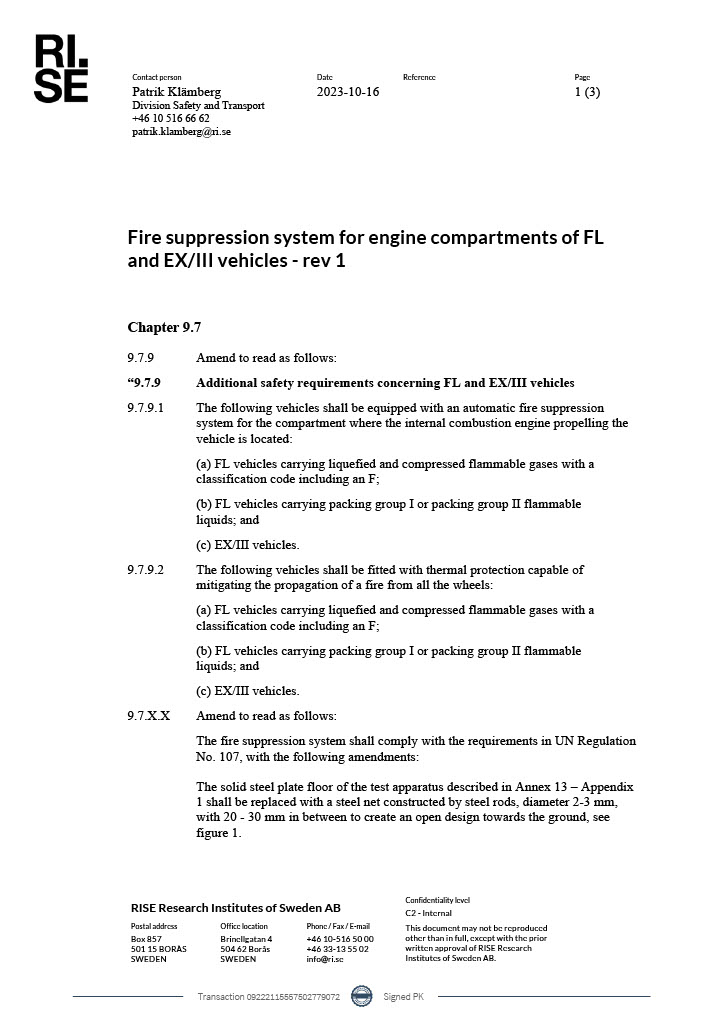 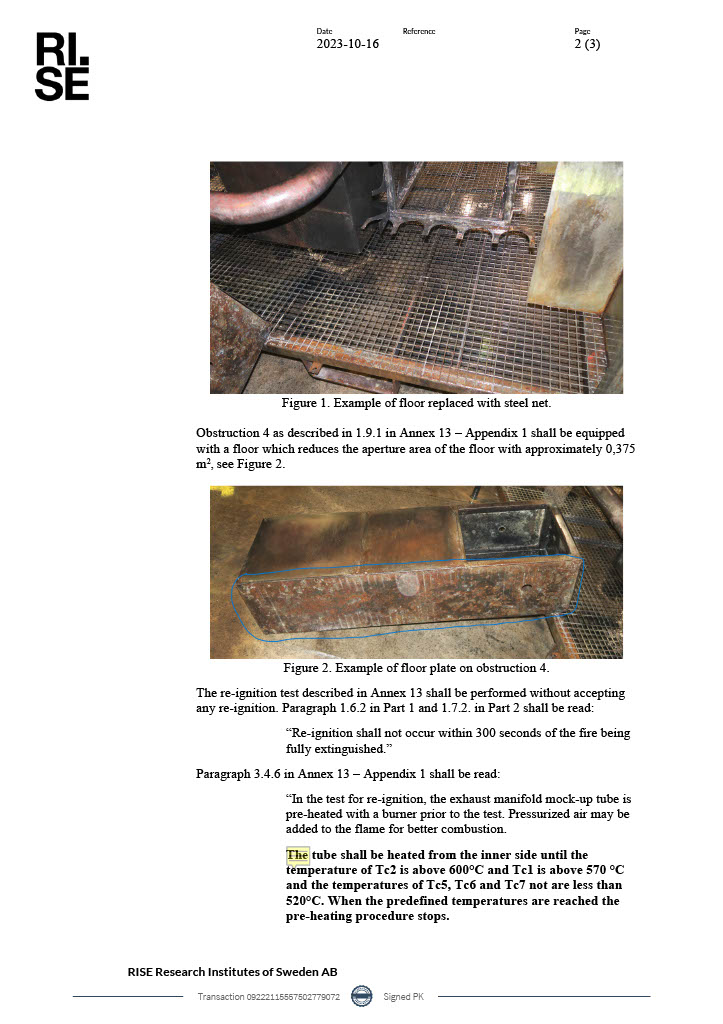 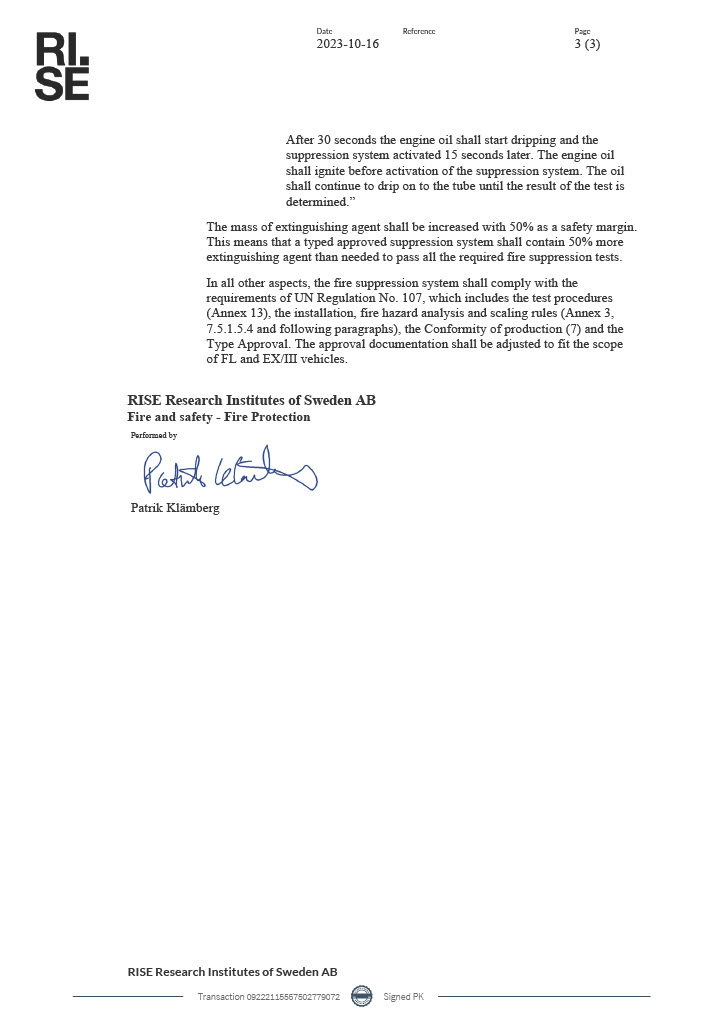 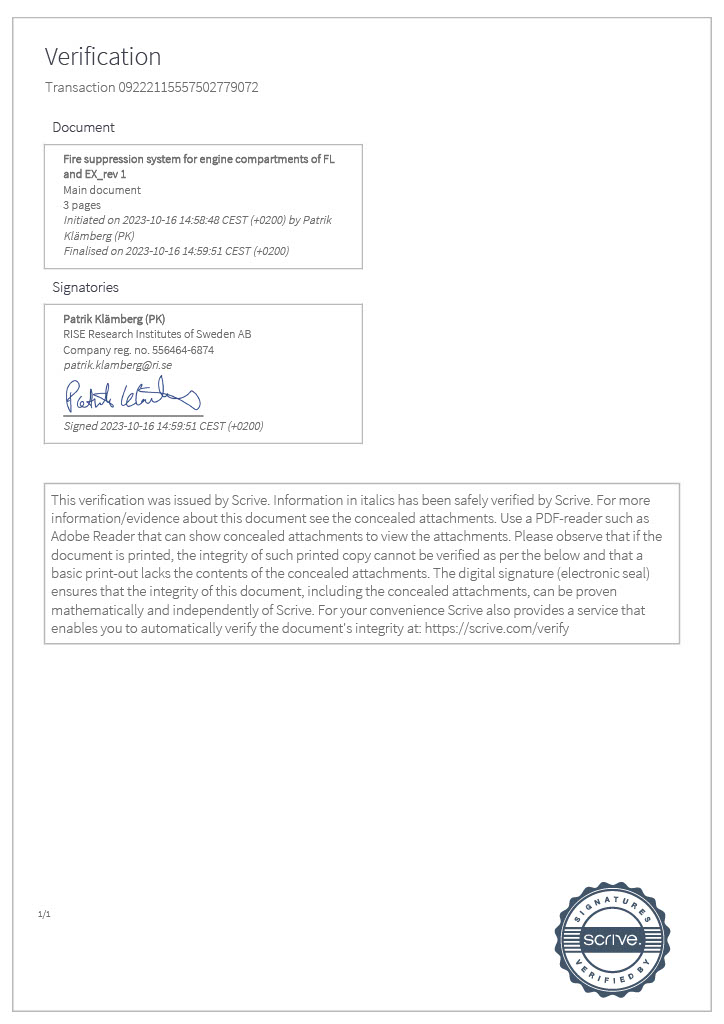 